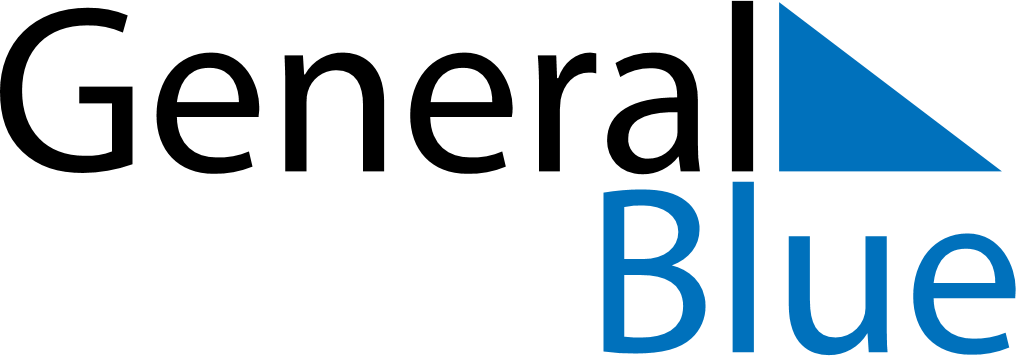 2023 - Q2Bangladesh 2023 - Q2Bangladesh 2023 - Q2Bangladesh 2023 - Q2Bangladesh 2023 - Q2Bangladesh 2023 - Q2Bangladesh AprilSUNMONTUEWEDTHUFRISATApril1April2345678April9101112131415April16171819202122April23242526272829April30MaySUNMONTUEWEDTHUFRISATMay123456May78910111213May14151617181920May21222324252627May28293031MayJuneSUNMONTUEWEDTHUFRISATJune123June45678910June11121314151617June18192021222324June252627282930JuneApr 14: Bengali New Year’s DayApr 21: End of Ramadan (Eid al-Fitr)May 1: May DayMay 19: Buddha’s BirthdayJun 28: Feast of the Sacrifice (Eid al-Adha)